VENDOR NAME		GENERAL CONTRACT - PROPOSAL FORM (revised 8 - 2019)Sealed proposals for lump-sum General Contract will be received at the office of the Procurement & Strategic Sourcing by electronic submission on October 7, 2019, until 2:00 p.m. (local time).  The link for bid submission will be posted with the bid details at http://go.wayne.edu/bids beginning September 23, 2019.Please Note – Vendors must Pre-qualify themselves when responding to this bid opportunity.  Our Prequalification questions can be found on page 4 of this section.BASE PROPOSAL:	The undersigned agrees to enter into an Agreement to complete the entire work of the Intramural Field project (WSU Project No. 080-326346) in accordance with the Bidding Documents for the following amounts:			$	Dollars     ALTERNATES:  The following alternates to the base proposal(s) are required to be offered by the respective bidder. The undersigned agrees that the following amounts will be added to or deducted from the base bid as indicated, for each alternate which is accepted.ALTERNATE NO. 1: Synthetic Turf 	The undersigned agrees to enter into an agreement to complete the Alternate # 1 work of the Intramural Field project and to provide all labor and material associated with the work in accordance with the Bidding Documents for the following amounts:                       Only fill out the Unit Pricing numbers. Alternate No. 1 Synthetic Turf for naming purposes only. ALTERNATE NO. 2: Add Light Pole Foundations (MUSCO-See appendix for preliminary engineering Musco foundations)	The undersigned agrees to enter into an agreement to complete the Alternate # 2 work of the Intramural Field project and to provide all labor and material associated with the work in accordance with the Bidding Documents for the following amounts:                       (select one) ADD   							$		Dollars or                                    DEDUCT  							$		Dollars ALTERNATE NO. 3: Add Poured-in-Place Light Pole Foundations for Bolted Assembly	The undersigned agrees to enter into an agreement to complete the Alternate # 2 work of the Intramural Field project and to provide all labor and material associated with the work in accordance with the Bidding Documents for the following amounts:                       (select one) ADD   							$		Dollars or                                    DEDUCT  							$		Dollars ALTERNATE NO. 4: Remove netting system and foundations (6’-0” chain link fence only)	The undersigned agrees to enter into an agreement to complete the Alternate # 2 work of the Intramural Field project and to provide all labor and material associated with the work in accordance with the Bidding Documents for the following amounts:                       (select one) ADD   							$		Dollars or                                    DEDUCT  							$		Dollars ALTERNATE NO. 5: Remove – Bollards, Foundations, HD Concrete and striping west of maintenance area	The undersigned agrees to enter into an agreement to complete the Alternate # 2 work of the Intramural Field project and to provide all labor and material associated with the work in accordance with the Bidding Documents for the following amounts:                       (select one) ADD   							$		Dollars or                                    DEDUCT  							$		Dollars ALTERNATE NO. 6: Remove all ornamental trees and mulch, replace with lawn	The undersigned agrees to enter into an agreement to complete the Alternate # 2 work of the Intramural Field project and to provide all labor and material associated with the work in accordance with the Bidding Documents for the following amounts:                       (select one) ADD   							$		Dollars or                                    DEDUCT  							$		Dollars 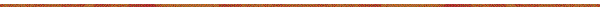 UNIT PRICING (as listed in the detailed specifications, section - ____________).Allowance:	Area of Concern allowance and material to be added in the following amount as per Specification Section 012100.  The allowance expenditure must be accounted for and approved in advance by WSU and the architect during the construction phase of the project:	    $       10,000                                                      Dollars     TOTAL BASE PROPOSAL WITH ALLOWANCE:	    $                                                                       Dollars     PREVAILING WAGES:	Did your company quote based upon Union or Prevailing Wage Rates as required?	
Yes 	     	No 	    CONFICT OF INTEREST:	Are you or any Officer, Owner or Partner in this company an employee of Wayne State University, or have you been an employee within the past 24 months?  If Yes, explain below.	
Yes 	     	No 	    	Are any immediate family members of any Officer, Owner or Partner in this company employees of Wayne State University?  If Yes, explain below.	
Yes 	     	No 	    LAWN REPLACEMENT:	The undersigned agrees that, in the event of existing lawn or landscaping damage, due to the Contractor's work, that has not been properly addressed and repaired to the satisfaction of the University, the University may repair/replace the lawn and/or landscaping, and that the expense will be at a unit cost of $10.00 per square yard for lawn, and landscaping at a rate of 1.5 times the cost of said repairs, the full cost of which shall be reimbursed by the contractor. CONTRACT CHANGE	The undersigned agrees to the following pricing formula and rates for changes in theORDERS:	contract work:Where changed Work is performed, the Contractor may add to the total estimated actual cost for such Work no more than  ten (10%) for subcontractor mark-up and  seven and one-half  percent (7.5%) for self-performed trade work for profit, overhead, insurance, taxes, indirect supervision, bonds, and any other costs not allowed by section 4.02.01	Within 14 days of the project’s contract execution Contractor shall provide to the Owner; Subcontractor’s hourly labor rate breakdown details.   This requirement shall extend to the lowest level of subcontractor participation.			*  Job and general overhead includes supervision and executive expenses; use charges on small tools, scaffolding, blocking, shores, appliances, etc., and other miscellaneous job expenses.	**  Net labor cost is the sum of the base wages, fringe benefits established by governing trade organizations, applicable payroll taxes, and increased expense for contractor's liability insurance (Workman's Compensation, P.L. and P.D.).TIME OF COMPLETION:	The Contract is expected to be fully executed on or about 25 calendar days after successful bidder qualification and recommendation of award.  The undersigned agrees to start construction immediately after receipt of a fully executed contract, and to complete the work as follows:	Substantial Completion will be completed no later than May 6, 2020.LIQUIDATED DAMAGES:	It is understood and agreed that, if project is not completed within the time specified in the contract plus any extension of time allowed pursuant thereto, the actual damages sustained by the Owner because of any such delay, will be uncertain and difficult to ascertain, and it is agreed that the reasonable foreseeable value of the use of said project by Owner would be the sum of $250.00, Two Hundred Fifty Dollars per day, and therefore the contractor shall pay as liquidated damages to the Owner the sum of $250.00, Two Hundred Fifty Dollars per day for each day's delay in substantially completing said project beyond the time specified in the Contract and any extensions of time allowed thereunder.TAXES:	The undersigned acknowledges that prices stated above include all applicable taxes of whatever character or description.  Michigan State Sales Tax is applicable to the work.  Bidder understands that the Owner reserves the right to reject any or all bids and to waive informalities or irregularities therein.ADDENDA:	The undersigned affirms that the cost of all work covered by the following Addenda are included in the lump sum price of this proposal.Addendum No.	     Date		      	Addendum No.	    Date			Addendum No.	     Date		     	Addendum No.	    Date			Addendum No.	     Date		     	Addendum No.	    Date			Addendum No.	     Date		     	Addendum No.	    Date			Addendum No.	     Date		     	Addendum No.	    Date			CONTRACTOR'S PREQUALIFICATION STATEMENT & QUESTIONNAIRE:Our Minimum Requirements for Construction Bids are:WSU considers this project:    General Contractor Work.**   Withdrawal of a bid is subject to the University suspension policy, for a period up to one year.Contractors must complete the following information to determine their eligibility to participate in this bid.  This information is required with your Bid to the UniversityFailure to complete this form in its entirety will result in your bid being disqualified.Check one of the following on the makeup of your company:	  Other (Explain below):Diversity Classification:  Please indicate the appropriate diversity classification for your company.  The University recognizes the following groups as diverse or disadvantaged:Majority Owned			Minority Business Enterprises (MBE)			Women Business Enterprises (WBE)			Disabled Veteran Enterprises (DVBE)			Disabled Person Enterprises (DBE)			Veteran Owned Businesses (VBE)			Small Businesses per the US Small Business Administration (SBE)			Other (Please Explain):  				How many years has your organization been in business as a contractor?  				How many years has your organization been in business under its present business name?  		 List states in which your organization is legally qualified to do business.  				Provide the Name and Address of your Liability Insurance Carrier.  					What is your current EMR Rating?  				
The minimum requirement is an EMR Rating of 1.0 or less for all projects.  Bidders with a rating higher than 1.0 understand that their bid may be disqualified, at the sole discretion of the University.What percentage of work performed on projects are by company employees; excluding any hired subcontracting and outsourced relationships, for the bid submitted? _______ %    What percentage of work performed on your companies behalf are by subcontracted business relationships; disallowing 1099 contracting work forces, for the bid submitted? _______ %    Have you ever failed to complete any work awarded to you? If so, attach a separate sheet of explanation.  Include the name of the Project, the customer, the dates of the work, and the amount of the contract?Have you withdrawn a bid after a University bid opening and/or refused to enter into a contract with the University upon notification of award within the last 3 years?  If so, state the Project Name and Number, and the date of bid submission below.Has any officer or partner of your organization ever been an officer or partner of another organization that failed to complete a construction contract? If so, attach a separate sheet of explanation.List the construction experience of the principals and superintendents of your company.Name: __________________________________ Title: ______________________________________________________________________________________________________________________Name: __________________________________ Title: ______________________________________________________________________________________________________________________Name: __________________________________ Title: ______________________________________________________________________________________________________________________List the construction Projects, and approximate dates, when you performed work similar in Scope to this project.Project: ___________________________________   Owner: __________________________________Contract Amount: ___________________________   Date Completed: _________________________Project: ___________________________________   Owner: __________________________________Contract Amount: ___________________________    Date Completed: _________________________Project: ___________________________________    Owner: __________________________________Contract Amount:___________________________    Date Completed: _________________________List the construction Projects, and approximate dates, when you performed work similar in Dollar Amount to this project.Project:___________________________________ Owner:__________________________________Contract Amount: __________________________   Date Completed: _________________________Project: __________________________________   Owner: __________________________________Contract Amount: __________________________   Date Completed: _________________________Project: ___________________________________ Owner: __________________________________Contract Amount: ___________________________   Date Completed: _________________________Is your Company “bondable”?     Yes 	  	No		What is your present bonding capacity?   $  					Who is your bonding agent?NAME:									ADDRESS: 									PHONE:  		(		)					CONTACT: 								Does your company agree to provide financial reports to the University upon request?  Failure to agree may result in disqualification of your bid? (select one):	Yes 	  	No 	Does your company agree that all of the Terms and Conditions of this RFP and Vendor’s Response Proposal become part of any ensuing agreement? (select one):	Yes 	  	No 	Does your company agree to execute a contract containing the clauses shown in Section 00500  “Agreement Between Contractor and Owner for Construction”? (select one):	Yes 	  	No 	If “No”, clearly note any exceptions to any information contained in the contract documents and include with your proposal.  Otherwise, a “No” response without documentation will be considered a non-responsive proposal.  In addition, any proposed exceptions may or may not be accepted by the University.Does your company agree to comply with the University Smoke and Tobacco Free Policies? 	Yes 	  	No  	Note:  Contractors submitting proposals for this project may, at the discretion of the University, be required to submit references including contact information to be used to assist in the post bid evaluation process for the subject projectACKNOWLEDGEMENT OF	The undersigned has read and understands the minimum qualifications MINIMUM QUALIFICATIONS: 	for University construction projects, and has completed the Prequalification section completely and accurately.  The undersigned understands that a contractor, who fails to meet the minimum qualifications in the category identified for this project, will be disqualified from consideration for the project. ACCEPTANCE OF PROPOSAL:	The undersigned agrees to execute a Contract, being the Wayne State University standard form titled "Agreement Between Contractor and Owner for Construction" (see section 00500 of the bid documents), provided that we are notified of the acceptance of our Proposal within sixty (60) days of the date set for the opening thereof.The undersigned below understands that the bid will be disqualified if the Prequalification information above is not completed in its entirety.  NAME OF COMPANY:		OFFICE ADDRESS:		PHONE NUMBER:			DATE	SIGNED BY:				Signature		(Please print or type name here)TITLE		EMAIL ADDRESS:				@				OWNER:Board of GovernorsWayne State UniversityPROJECT:Intramural Field PROJECT NO.:WSU PROJECT NO. 080-326346PROJECT TYPE:General Contractor WorkPURCHASING AGENT:Robert Kuhn, Sr. BuyerWSU – Procurement & Strategic Sourcing5700 Cass, Suite 4200Detroit, Michigan 48202313-577-7 – 3712/  faxac6243@wayne.edu & copy ab4889@wayne.eduOWNER'S REPRESENTATIVE:Alycsa Valentine , Project ManagerDesign & Construction ServicesFacilities Planning & Management5454 Cass AvenueDetroit, Michigan 48202TO:Board of GovernorsWayne State UniversityDetroit, MichiganItem No.DescriptionPrice per Unit Price 1Synthetic Turf – 2 ¼” Pile – Slit Film – FIELDTURF: XT-57$                   / sq ftUnit Price 2Synthetic Turf – 2 ¼” Pile – Slit Film – ASTROTURF: Rhino 42$                   / sq ftUnit Price 3Synthetic Turf – 2 ¼” Pile – Slit Film – SHAW: Momentum SD$                   / sq ftUnit Price 4Synthetic Turf – 2 ¼” Pile – Synthetic Turf – 2 ¼” Pile – FIELDTURF: Vertex-57$                   / sq ftUnit Price 5Synthetic Turf – 2” Pile – ASTROTURF: Rootzone 3D3 Blend 52$                   / sq ftUnit Price 6Synthetic Turf – 2” Pile – SHAW: Legion HP Dual Fiber$                   / sq ftUnit Price 7Removal of unsatisfactory soil and replacement with satisfactory soil material.$                   / cu ydUnit Price 8Earthwork$                   / cu ydUnit Price 9Concrete Containment Curb (for synthetic turf)$                   / lfUnit Price 10Concrete Walks (Heavy Duty)$                   / cu ydUnit Price 116’-0” Chain Link Fence and Foundations$                   / lfUnit Price 12Re-spread of 6” depth topsoil$                   / cu ydUnit Price 13Concrete Curb and Gutter$                   / lfCriteriaSmall Project
bid less than $50,000Medium Project
bid between $50,001 and $250,000Large Project
bid between $250,001 and $2 millionVery Large Project
bid greater than $2 millionEMR Rating (Experience Modification Rating)1.0 or Less1.0 or Less1.0 or Less1.0 or LessBondable VendorN.A.RequiredRequiredRequiredLength of Time in Construction Business2 Years3 Years5 Years5 YearsDemonstrated Experience in Projects Similar in Scope and Price in the last 3 years1 or more1 or more2 or more3 or moreUnsuccessful Projects on Campus in last 3 yearsNone Allowed None AllowedNone AllowedNone AllowedFailure to comply with Prevailing Wage and/or Project Labor requirementsNone AllowedNone AllowedNone AllowedNone AllowedWithdrawn University Bid (with or without Bond forfeiture) within the last 3 years  **1 or less1 or less1 or less1 or lessCompany currently not in Chapter 11 of the US Bankruptcy Code1 Year2 Years3 Years3 Years	  Corporation	  Individual	  Partnership	  Joint Venture